г. Петропавловск-Камчатский	    «____»____ 2019 годаО внесении изменений в приложение к приказу Агентства по внутренней политике Камчатского края от 27.03.2014 № 27-п «Об утверждении Перечня информации о деятельности Агентства по внутренней политике Камчатского края для размещения в сети Интернет»В целях реализации Федерального закона от 09.02.2009 № 8-ФЗ «Об обеспечении доступа к информации о деятельности государственных органов и органов местного самоуправления», в соответствии постановлением Правительства Российской Федерации от 10.07.2013 № 583 «Об обеспечении доступа к общедоступной информации о деятельности государственных органов и органов местного самоуправления в информационно-телекоммуникационной сети «Интернет» в форме открытых данных», постановлением Правительства Камчатского края от 29.12.2009 № 514-П «Об официальном сайте исполнительных органов государственной власти Камчатского края в сети Интернет»	ПРИКАЗЫВАЮ:Внести изменения в приложение к приказу Агентства по внутренней политике Камчатского края от 27.03.2014 № 27-п «Об утверждении Перечня информации о деятельности Агентства по внутренней политике Камчатского края для размещения в сети Интернет» (далее – приказ), дополнив его пунктами следующего содержания:Настоящий приказ вступает в силу через 10 дней после дня его официального опубликования.Руководитель Агентства                                                                       И.В. Гуляев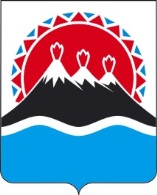 АГЕНТСТВО ПО ВНУТРЕННЕЙ ПОЛИТИКЕ КАМЧАТСКОГО КРАЯ ПРИКАЗ № _____АГЕНТСТВО ПО ВНУТРЕННЕЙ ПОЛИТИКЕ КАМЧАТСКОГО КРАЯ ПРИКАЗ № _____Номер пункта ПеречняКатегория информацииПериодичность размещения1.5.Перечень подведомственных организации, сведения об их задачах и функциях, а также почтовые адреса, адреса электронной почты (при наличии) и номера телефоновВ течение 5 рабочих дней со дня регистрации организации.Поддерживается в актуальном состоянии1.6Сведения о руководителях подведомственных организаций (фамилии, имена, отчества, а также при согласии указанных лиц иные сведения о них)Поддерживается в актуальном состоянии1.7Сведения о доходах, расходах, об имуществе и обязательствах имущественного характера государственных служащих Агентства по внутренней политике Камчатского края (в соответствии с утвержденным Перечнем должностей), руководителей подведомственных краевых государственных учреждений, их супругов и несовершеннолетних детейЕжегодно в течение 14 рабочих дней со дня истечения срока, установленного для их представления